Если у вас есть симптомы COVID-19 (температура выше 37,5 ℃, кашель, боль в горле и др.), сообщите об этом родителям и преподавателю и посетите скрининг-пункт для обследования и лечения. < Данный перевод предоставлен колл-центром Данури 1577-1366 >Рекомендации по профилактике COVID-19 в школеРекомендации по профилактике COVID-19 в школеРекомендации по профилактике COVID-19 в школеВсегда и везде носите маску правильноВсегда и везде носите маску правильноВсегда и везде носите маску правильноВсегда и везде носите маску правильно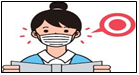 Постоянно носите маску, когда находитесь в школе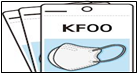 На всякий случай всегда берите с собой запасную маску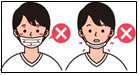 Маску следует надевать так, чтобы она плотно прилегала к лицу и полностью закрывала нос и рот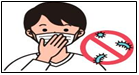 Во время ношения маски не трогайте ее руками	В классе	В классе	В классе	В классе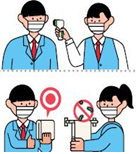 Перед тем как войти в класс, измерьте температуру.Чаще дезинфицируйте предметы общего пользования и по возможности пользуйтесь личными вещами.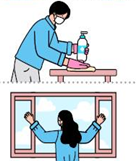 Ежедневно дезинфицируйте парту.Чаще открывайте окна более 1 раза в час, чтобы проветрить класс.На переменеНа переменеНа переменеНа перемене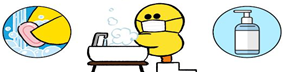 Тщательно мойте руки с мылом под проточной водой (после спортивных занятий, на перемене, перед едой и т.д.).Избегайте ненужных передвижений и контактов.Тщательно мойте руки с мылом под проточной водой (после спортивных занятий, на перемене, перед едой и т.д.).Избегайте ненужных передвижений и контактов.Во время обедаВо время обедаВо время обедаВо время обеда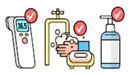 Перед едой измерьте температуру, продезинфицируйте руки.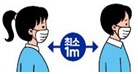 Ожидая в очереди, соблюдайте дистанцию (более 1 метра) и воздержитесь от разговоров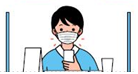 Снимите маску непосредственно перед приемом пищи и наденьте сразу после еды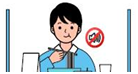 Ешьте молча на своем местеПосле школыПосле школыПосле школыПосле школы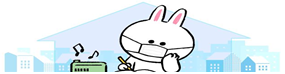 После школы сразу отправляйтесь домой.При посещении дополнительных занятий и кружков, соблюдайте те же правила профилактики, что и в школеПосле школы сразу отправляйтесь домой.При посещении дополнительных занятий и кружков, соблюдайте те же правила профилактики, что и в школе